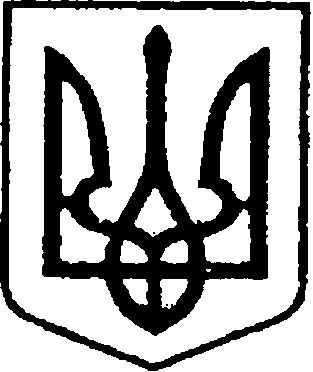 УКРАЇНАЧЕРНІГІВСЬКА ОБЛАСТЬМІСТО НІЖИНМ І С Ь К И Й  Г О Л О В А  Р О З П О Р Я Д Ж Е Н Н Я19 вересня 2023 р.		               м. Ніжин		                     № 183Про оголошення Подяки міського голови БО «МБФ «Повернись живим»Відповідно до статей 42, 59 Закону України «Про місцеве самоврядування в Україні», Регламенту виконавчого комітету Ніжинської міської ради Чернігівської області VІІІ скликання, затвердженого рішенням Ніжинської міської ради Чернігівської області VІІІ скликання від 24.12.2020р. №27-4/2020, розпорядження міського голови від 15.04.2015 р. №47 «Про встановлення заохочувальних відзнак міського голови та затвердження Положення про них»: 1. Оголосити Подяку міського голови БО «МБФ «ПОВЕРНИСЬ ЖИВИМ» за активну громадянську позицію, значний вклад у організацію заходів на підтримку Збройних Сил України, співпрацю та допомогу особовому складу військової частини А 3160.2. Відділу бухгалтерського обліку апарату виконавчого комітету Ніжинської міської ради (Наталії ЄФІМЕНКО) забезпечити виконання цього розпорядження у частині видачі бланку Подяки та рамки.3.  Контроль за виконанням цього розпорядження залишаю за собою.Міський голова                                                                      Олександр КОДОЛА